(Large Print)Springfield Presbyterian Church (USA)7300 Spout Hill Road, Sykesville, MD 21784    410-795-6152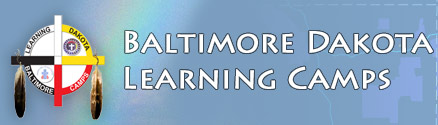 October 21, 2018 - 10:30 am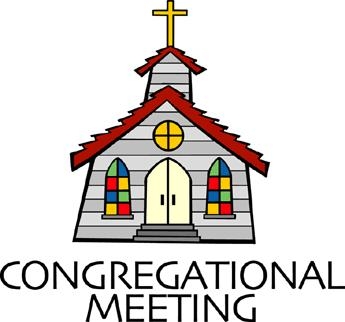 				WELCOME VISITORS!                                                                We're glad you are here! Cards at the ends of each pew are for you to fill out and drop in the Offering Plate.  Please let us know you are visiting, and join us for refreshments and fellowship following the service. The Sanctuary has an induction loop system to assist the hearing impaired. The system will also work on the telephone setting of hearing aids. A head set is available upon request. Springfield Presbyterian Church is rooted in the gospel of Jesus Christ, led by the Holy Spirit, and called to loving relationships through vibrant worship and service. Valuing all people, we are committed to developing disciples and fostering stewardship.PREPARATION FOR THE WORD(* those who are able are invited to stand)Please prepare for worship by listening to the music of the Prelude.PRELUDEINTROIT	Here I Am to Worship		By Tim HughesGATHERING OF THE PEOPLEThe Lord be with you!   And also with you!	(Greeting)LIGHTING THE CHRIST CANDLELeader:  Whenever we light this candle we proclaim:People:  Christ is the Light of the world and the center of our lives.CALL TO WORSHIP	[From Rev. Jeff Ramsland, Pastor of the Cherokee 					United Methodist Church]Leader: Come, let us worship the Creator with hearts open to all peoples, where pride and prejudice once dwelt;People: Let us worship the Creator with minds open to the wisdom of Native peoples, where listening and respect once had no place.Leader: Let us honor the One who freely gives by showing honor to those who were once and still remain oppressed.People: Let us worship the God of diversity, who made the world in colors, in seasons, in endless variety; who created the diversity of the earth’s people in God’s image.Leader: We were created to honor one another, and in doing so, we honor the Creator.ALL: Let us honor God today by reflecting in our worship and in life, God’s image: love. Amen.  * HYMN 	O Splendor of God’s Glory BrightO splendor of God’s glory bright, from light eternal bringing light;
Thou light of life, light’s living spring, true day, all days illumining.Come, Holy Sun of heavenly love, shower down Thy radiance from above,
And to our inward hearts convey, the Holy Spirit's cloudless ray.O joyful be the passing day, with thoughts as clear as morning’s ray,
With faith like noontide shining bright, our souls unshadowed by the night.O Lord, with each returning morn, thine image to our hearts is born;
O may we ever clearly see, our Savior and our God in Thee!PRAYER OF CONFESSIONGenerous God, we come to you today, thankful for the green grass, for the autumn colors of the leaves, and for the Earth you have so freely created and given us. We are a grateful people, but we have also been hoarders of more than we need. We have hurt our brothers and sisters, by taking land, by not sharing our wealth, and by treating them as less. From our ancestors to today, we continue to not show justice, equality, and decency to our brothers and sisters. We ask for your forgiveness, and for your willingness to right our spirits and our hearts again, to strive towards justice so that those things that are broken might be mended and relationships may be healed. Amen.SILENT PRAYERS OF CONFESSION	RESPONSE 		Have Mercy on Us, Living Lord		Tune #195	Have mercy on us, living Lord, remember not our sin.	According to your steadfast love, come, cleanse us deep within.WORDS OF ASSURANCE			Leader: No one is beyond your love or forgiveness, when we faithfully and genuinely come to plea for forgiveness.People: Thank God for mercy and grace that flows like a river. Praise be to our God who forgives. Amen.* MUSICAL RESPONSE OF PRAISE	    Let Us with a Gladsome Mind	Let us with a gladsome mind, praise the Lord who is so kind:	For God’s mercies shall endure, ever faithful, ever sure.* THE PEACE      The peace of Christ be with you!  And also with you!			(You may greet those around you.)* RESPONSE                        Here I Am, Lord    	Here I am, Lord, Is it I, Lord? I have heard you calling in the night.	I will go, Lord, if you lead me. I will hold your people in my heart.SPECIAL MUSIC	We Believe	By Matthew Hooper & Travis RyanTHE PROCLAMATION OF THE WORDPRAYER OF ILLUMINATION Lord, open our hearts and mind by the power of your Holy Spirit, that as the scriptures are read and your Word is proclaimed, we may hear with joy what you say to us today. Amen.
SCRIPTURE LESSON		Micah 6 Hear what the Lord says: Rise, plead your case before the mountains, and let the hills hear your voice. 2 Hear, you mountains, the controversy of the Lord, and you enduring foundations of the earth; for the Lord has a controversy with his people, and he will contend with Israel. 3 ‘O my people, what have I done to you? In what have I wearied you? Answer me! 4 For I brought you up from the land of Egypt, and redeemed you from the house of slavery; and I sent before you Moses, Aaron, and Miriam. 5 O my people, remember now what King Balak of Moab devised, what Balaam son of Beor answered him, and what happened from Shittim to Gilgal, that you may know the saving acts of the Lord.’ 6 ‘With what shall I come before the Lord, and bow myself before God on high? Shall I come before him with burnt-offerings, with calves a year old? 7 Will the Lord be pleased with thousands of rams, with tens of thousands of rivers of oil? Shall I give my firstborn for my transgression, the fruit of my body for the sin of my soul?’ 8 He has told you, O mortal, what is good; and what does the Lord require of you
but to do justice, and to love kindness, and to walk humbly with your God? 9 The voice of the Lord cries to the city (it is sound wisdom to fear your name): Hear, O tribe and assembly of the city! 10 Can I forget the treasures of wickedness in the house of the wicked, and the scant measure that is accursed? 11 Can I tolerate wicked scales and a bag of dishonest weights? 12 Your wealthy are full of violence; your inhabitants speak lies, with tongues of deceit in their mouths. 13 Therefore I have begun to strike you down, making you desolate because of your sins. 14 You shall eat, but not be satisfied, and there shall be a gnawing hunger within you; you shall put away, but not save, and what you save, I will hand over to the sword. 15 You shall sow, but not reap; you shall tread olives, but not anoint yourselves with oil; you shall tread grapes, but not drink wine. 16 For you have kept the statutes of Omri and all the works of the house of Ahab, and you have followed their counsels. Therefore I will make you a desolation, and your inhabitants an object of hissing; so you shall bear the scorn of my people. 	Leader:  Hear what the Spirit is saying to the Church.	All:  Thanks be to God.TIME WITH YOUNG PEOPLESERMON	A Message From the Baltimore-Dakota Learning Camps			Chrystie AdamsTHE RESPONSE TO THE WORD* HYMN  Many and Great, O God, Are Thy Things (Lacquiparle)	#271	(first a verse sung by Chrystie Adams in Dakota, then the 	Congregation sings the two verses in the Hymnal)Many and great, O God, are Thy things, Maker of earth and sky;
Thy hands have set the heavens with stars,
Thy fingers spread the mountains and plains.
Lo, at Thy word the waters were formed; deep seas obey Thy voice.Grant unto us communion with Thee, Thou star-abiding One;
Come unto us and dwell with us:
With Thee are found the gifts of life.
Bless us with life that has no end, eternal life with Thee.PASTORAL PRAYER AND THE LORD’S PRAYER	“For this I pray to God.” / “For this I give thanks to God.”	Congregational Response: “Hear our prayer, O God.”PRESENTATION OF TITHES AND OFFERINGS       OFFERTORY		      * SONG OF THANKS 	Doxology    Tune #592	Wakantanka yatan miye, Cinhintku kin makata hi,	Wicaceji yatanpi kte, Qa Woniya Wakan kici.* PRAYER OF DEDICATION* HYMN		Lord, You Give the Great CommissionLord, you give the great commission: "Heal the sick & preach the word.
Lest the church neglect its mission, and the gospel go unheard, 
Help us witness to your purpose, with renewed integrity:
With the Spirit's gifts empower us for the work of ministry.Lord, you call us to your service: "In my name baptize and teach." 
That the world may trust your promise, life abundant meant for each, 
Give us all new fervor, draw us closer in community:
With the Spirit's gifts empower us for the work of ministry.Lord, you make the common holy: "This my body, this my blood." 
Let us all, for earth's true glory, daily lift life heavenward, 
Asking that the world around us, share your children's liberty:
With the Spirit's gifts empower us for the work of ministry.Lord, you show us love's true measure: "Father, what they do, forgive." 
Yet we hoard as private treasure, all that you so freely give. 
May your care and mercy lead us, to a just society:
With the Spirit's gifts empower us for the work of ministry.Lord, you bless with words assuring: "I am with you to the end." 
Faith and hope and love restoring, may we serve as you intend, 
and, amid the cares that claim us, hold in mind eternity:
With the Spirit's gifts empower us for the work of ministry.* CHARGE AND BENEDICTIONLeader: Let us strive for justice,People: For there is inequality.Leader: Let us strive for justicePeople: For our brothers and sisters who are sick and hurting.Leader: Let us strive for justice,People: So that all that is broken may one day be healed.* UNISON AMEN	POSTLUDE	Assisting in Worship:    We appreciate those who serve:					Today 10/21			Next Week 10/28Sunday Opener 		Ed Newsome			Barbara CornellGreeters & Ushers    	Tim Doyle &			Don Vasbinder &					Bob Rogers			Martha StreakerLay Leader			Sharon Pappas		Linda BlackSunday School		No Sunday School	Connie RobinsonFellowship			Sandy & Ed Newsome	  Deb & Charlie SperlingChurch Attendance:	October 7 - 38	October 14 - 36									Concert - 26Church Cleaning:	  	November 2, 3 or 4 - Jim & Mary RhodesHappy Anniversary!	October 24 - Patty & Phil SalmonHappy Birthday!		October 22 - Ed Newsome					October 23 - Connie Robinson					October 27 - Amy VasbinderSunday October 28 LectionaryJob 42:1-6, 10-17; Psalm 34:1-8 (19-22); Hebrews 7:23-28;Mark 10:46-52AnnouncementsDakota Presbytery:  TODAY we welcome Chrystie Adams, the Chair of the Baltimore Dakota Steering Committee, who will be making a presentation about the unique relationship between Baltimore Presbytery and the Dakota Presbytery.  The Dakota Presbytery is comprised of all Native American congregations representing the Eastern Sioux (Dakota) and the Western Sioux (Lakota) Nations.  Chrystie will be available to answer any questions arising from her presentation during Fellowship.Newsletter Deadline: The deadline for the November newsletter is TODAY. Please submit your information to spc.office@verizon.net.Blessing of the Pets: Mark your calendars for the Blessing of the Pets service scheduled for Sunday, October 28 at 1:00 pm on the lawn.Youth Group:  “Escape the Manse” will be held on October 28 from 7 to 9 pm. It will be a fund adventure for brave souls who dare to try! There will be lots of other activities as well, so come to have some fund, whether you’re brave or timid, and friends are always welcome!Bible Study:  Bible study with Sarah Lantz, reading Brave--Honest Questions Women Ask by Angela Thomas-Pharr, will meet at Panera in Eldersburg on October 30 and November 13 at 7:00 pm.Stewardship Sunday: Stewardship Sunday will be on November 11. Individual letters have gone out to members and friends. If you haven’t received your letter by now, please contact the office at spc.office@verizon.net or 410-795-6152 for a copy.Blood Drive:  Wesley Freedom United Methodist Church will be hosting a Red Cross blood drive on Saturday, November 11, from 7:30 am to 1:00 pm. Please contact Phil Salmon at 410-236-6882 or visit redcrossblood.org and enter sponsor code WesleyFreedomUMCEldersburg to schedule your appointment.Needed:  New volunteers for Ushers/Greeters for the following dates: March 10, 2019, April 28, 2019, May 19, 2019, August 4, 2019, Oct. 6, 2019, Dec. 24, 2019 (8 pm service). If you are able to serve any or all of these dates, please contact Kathy Russ at 410-795-2587 before the end of November. Many thanks!Weekly Announcements: If you have an announcement to include with next week’s bulletin, please call the Office at 410-795-6152 or email to spc.office@verizon.net by Wednesday each week.Prayers & Thanksgivings~	Prayers of comfort and strength for Kay Freas, whose cancer has 	spread.~	Prayers of healing for Dr. Elwood LaBrosse, now in Northwest 	Hospital, Room 319 due to health issues. If you would like to visit, 	please call the hospital at 410-521-2200 before you go to make 	sure he hasn’t been transferred elsewhere. Becky LaBrosse, 	Elwood’s daughter, sends her many thanks for all of Springfield’s 	prayers and visits to Elwood.~	Prayers for St. John United Presbyterian from our Ministry Group.The Congregational Care team wants to know what YOU or someone you know needs...a visit...a call...a meal. Please contact Kay Freas or Connie Robinson.Today: 	Sunday October 21		10:30 am	Worship & Sunday School		11:30 am	FellowshipThis Week:	Tuesday October 23		10:30 am	Prayer Group (Manse)	Wednesday October 24		6:30 pm		Bell Choir Practice		No Adult Choir PracticeLooking Ahead:	Sunday October 28 - All Saints Celebration		10:30 am	Worship & Sunday School		11:30 am	Fellowship		1:00 pm		Blessing of the Pets (rain date 11/4)		7:00 pm		Youth Group:  Escape the Manse	Tuesday October 30		7:00 pm		Bible Study (Panera)	Wednesday October 31		6:30 pm		Bell Choir Practice		7:45 pm		Adult Choir Practice     Office Hours:  Tuesday, Wednesday, Friday  9:00 am - 3:00 pm